FILM AND TV PRODUCTION 10.0200.90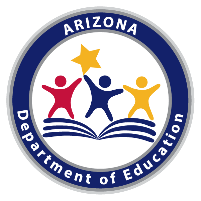 TECHNICAL STANDARDSAn Industry Technical Standards Validation Committee developed and validated these standards on February 2, 2019. The Arizona Career and Technical Education Quality Commission, the validating authority for the Arizona Skills Standards Assessment System, endorsed these standards on May 1, 2019.Note: Arizona’s Professional Skills are taught as an integral part of the Film and TV Production program.FILM AND TV PRODUCTION 10.0200.90TECHNICAL STANDARDSAn Industry Technical Standards Validation Committee developed and validated these standards on February 2, 2019. The Arizona Career and Technical Education Quality Commission, the validating authority for the Arizona Skills Standards Assessment System, endorsed these standards on May 1, 2019.Note: Arizona’s Professional Skills are taught as an integral part of the Film and TV Production program.The Technical Skills Assessment for Film and TV Production is available SY2020-2021.The Technical Skills Assessment for Film and TV Production is available SY2020-2021.STANDARD 1.0 ANALYZE THE COMMUNICATION MEDIA TECHNOLOGIES INDUSTRY, ITS BUSINESS PRACTICES, AND ITS ROLE IN THE ECONOMYSTANDARD 1.0 ANALYZE THE COMMUNICATION MEDIA TECHNOLOGIES INDUSTRY, ITS BUSINESS PRACTICES, AND ITS ROLE IN THE ECONOMY1.1Investigate the history and evolution of the Communication Media Technologies industry (i.e., technology, processes, production, etc.)1.2Examine the impact of social media and emerging technologies on the Communication Media Technologies industry1.3Research the societal and economic impact of the Communication Media Technologies industry1.4Examine the impact of the Communication Media Technologies Industry on marketing practices1.5Explain how diversity and inclusion are managed in the workplace to create a supportive culture1.6Define cultural diversity and the need for awareness and sensitivity in the workplace1.7Explain the acceptance of multiculturalism in the workplace (i.e., treating impartially and fairly each ethnic group, etc.)1.8Analyze customer service practices appropriate to the Communication Media Technologies industry1.9Examine time management practices appropriate to the Communication Media Technologies industry1.10Identify professions that comprise the Communication Media Technologies industry (i.e., animation, broadcasting, filmmaking, graphic design, illustration, music and audio productions, photography, printing, publishing, etc.)1.11Comply with safety standards and regulations specific to OSHASTANDARD 2.0 ANALYZE ETHICAL AND LEGAL ISSUES RELATED TO THE COMMUNICATION MEDIA TECHNOLOGIES INDUSTRYSTANDARD 2.0 ANALYZE ETHICAL AND LEGAL ISSUES RELATED TO THE COMMUNICATION MEDIA TECHNOLOGIES INDUSTRY2.1Distinguish among copyright, intellectual property, and proprietary rights 2.2Investigate copyright, intellectual property, proprietary rights, plagiarism, software licensure, and Creative Commons license2.3Discuss consequences in violating copyright, privacy, and data security laws (i.e., monetary penalties, prison, injunctions, financial restitution, etc.)2.4Explain fair use (i.e., authorships, credit lines, parody, news reporting, criticism and commentary, etc.)2.5Differentiate between legal and ethical standards as they apply to decision-making in the Communication Media Technologies industry2.6Explain libel, privacy, censorship, and first amendment rights2.7Discuss legalities and ethical uses with drones and helicopters (i.e., safety, privacy, regulation, etc.)STANDARD 3.0 Analyze factors that contribute to personal success in the Communication Media Technologies industrySTANDARD 3.0 Analyze factors that contribute to personal success in the Communication Media Technologies industry3.1Employ written, verbal, and non-verbal communications that are appropriate to the target audience and situation3.2Apply formatting, editing, and proofreading skills to all forms of writing3.3Prepare and deliver a presentation using terminology standard to the Communication Media Technologies industry3.4Use interpersonal skills when communicating with colleagues, clients, and vendors (i.e., active listening, empathy, body language, openness, negotiation, problem-solving, conflict resolution, assertiveness, positive attitude, etc.)3.5Identify professional “dress for success” standards and practices for the Communication Media Technologies industry3.6Explain basic types of résumés and their use (e.g., chronological, functional, combination, targeted, and creative)3.7Identify the basic parts of a résumé (e.g., contact/address section, objective, profile, career summary, experience section, education section, and reference section)3.8Explain considerations for résumé format (i.e., simple font; plenty of white space; personalize and customize to reflect your skills and abilities, etc.)3.9Define a professional portfolio (e.g., organized collection of relevant writing, graphics, and projects; artifacts showcasing talents and relevant skills; and summary of professional growth)3.10Describe portfolio types serving different purposes (i.e., working portfolios, display portfolios, assessment portfolios, etc.)3.11Describe ways to build a professional portfolio [i.e., binder, digital (iPad), online portfolio, etc.]STANDARD 4.0 DEVELOP A STORY AND SCRIPTSTANDARD 4.0 DEVELOP A STORY AND SCRIPT4.1Explain the main types of writing styles (e.g., expository, descriptive, persuasive, and narrative)4.2Differentiate among types of conflict (e.g., person vs. self; person vs. person; person vs. environment) 4.3Develop a story idea (i.e., beginning, middle, and end; character development; story arc; etc.) 4.4Identify different types of script formats (i.e., news rundown, screenplay, T-form, etc.) 4.5Sequence a story outline in beat sheet format to include elements of writing (e.g., setting, characters, point of view, plot, conflict and resolution, and theme)4.6Translate written story into a visual medium through composition and framingSTANDARD 5.0 APPLY CINEMATOGRAPHY TECHNIQUESSTANDARD 5.0 APPLY CINEMATOGRAPHY TECHNIQUES5.1Distinguish among primary and secondary visual sources (i.e., B-roll, lower thirds, character generators, etc.)5.2Apply compositional techniques with a camera (e.g., rule of thirds, leading lines, framing, balance, continuity, background, foreground, headroom, lead room, and depth of field)5.3Investigate manual camera settings for creativity in photos (e.g., shutter speeds, ISO, aperture, color temperature, and frame rate)5.4Convey the language of film with industry standard shot types and angles (e.g., establishing long, wide, full, medium, close-up, extreme close-up, three-quarter, over-the-shoulder, two-shot, three-shot, group, insert, master, cutaway, bird’s-eye, high angle, low angle, and Dutch angle,)5.5Generate emotional responses with industry standard dynamic shot types (i.e., dolly, dolly zoom, truck, tracking, rack-focus, jib, parallax, reverse angle, pan, tilt, zoom, etc.)5.6Utilize camera techniques for production according to project format requirements STANDARD 6.0 DETERMINE THE ROLES AND RESPONSIBILITIES FOR CAST AND CREWSTANDARD 6.0 DETERMINE THE ROLES AND RESPONSIBILITIES FOR CAST AND CREW6.1Identify the hierarchy of the production crew (e.g., Executive Producer, Producer, and Director)6.2Define the duties and tasks of the production crew6.3Identify the cast, or talent, in production (i.e., actors, singers, dancers, musicians, models, etc.)6.4Describe the responsibilities of the cast (i.e., create character before filming, create character’s back story, research for screen performance, memorize lines, know the story, portray written character, etc.)6.5Describe the vision of a project (i.e., end state, personal and team benefits, goals, action plan, etc.)6.6Establish production protocols (i.e., on-set, off-set, on-location, etc.)STANDARD 7.0 ANALYZE EQUIPMENT, TOOLS, AND TECHNOLOGIESSTANDARD 7.0 ANALYZE EQUIPMENT, TOOLS, AND TECHNOLOGIES7.1Explain the function of industry standard audio equipment and accessories (i.e., microphones, mixing boards, cabling, XLRs, etc.)7.2Distinguish among industry standard lighting equipment and accessories for the task (i.e., internal, external, three-point lighting, tungsten, fluorescent, LED, light stands, filters, diffusers, gels, barndoors, etc.)7.3Differentiate among types and uses of digital cameras, equipment, and accessories (e.g., tripod, monopod, DSLRs, smartphones, and studio vs. ENG)7.4Identify industry standard audio editing software to meet requirements of final product (i.e., Adobe Audition CC, Audacity, Avid Pro Tools, Apple Logic Pro X, GarageBand, etc.)7.5Identify industry standard video editing software to meet requirements of final product (i.e., AVID, Final Cut Pro X, Adobe Premiere Pro, MAGIX Video Pro X, Hitfilm Pro, etc.)7.6Identify industry standard cabling, assembly, and connection types (i.e., microphone, speaker, lighting, video, rigging, multiwire, adaptors, extensions, connectors, etc.)7.7Describe proper cable management techniques (e.g., over-under method, tape down cables, and cable deployment)7.8Describe industry standard grip and gaffing equipment (i.e., lighting and electrical supplies, rigging supplies and hardware, specialty tapes, etc.)7.9Demonstrate proper use, maintenance, and care of all equipment and toolsSTANDARD 8.0 PERFORM PRE-PRODUCTION TASKSSTANDARD 8.0 PERFORM PRE-PRODUCTION TASKS8.1Propose a project to include project needs, purpose, target audience, delivery method, logistics, budget and schedule8.2Present a proposal based on project scope (i.e., budget, schedule, logistical requirements, etc.)8.3Secure equipment based on project needs8.4Secure locations (i.e., reference photographs and video, lighting and sound, power requirements, etc.)8.5Identify required permissions and permits needed to film on private and public properties8.6Assemble cast and crew according to project needs8.7Discuss industry standard forms (i.e., contracts, release forms, production forms, production insurance forms, etc.)8.8Write properly formatted script for a reliable schedule and budget (i.e., font and size, margins, spacing, CAPS vs. no CAPS, scene description, location headings, character headings, dialogue, etc.)8.9Create properly formatted storyboard and shot list for each scene (i.e., mark up screenplay, determine aspect ratio, sketch subjects, draw background, arrows for motion, camera movement, shot numbers, etc.)STANDARD 9.0 PERFORM PRODUCTION TASKSSTANDARD 9.0 PERFORM PRODUCTION TASKS9.1Describe how to work with talent (e.g., rehearsing, blocking, lighting, modifying, directing, and shooting)9.2Perform the duties of Director (e.g., disseminate commands and information to cast and crew, and execute creative vision)9.3Perform the duties of each production role (i.e., camera operator, sound operator, grip, gaffer, on-air talent, etc.)9.4Demonstrate basic lighting techniques (i.e., three-point, natural, artificial, reflectors, etc.)9.5Employ appropriate audio recording method for the project9.6Reflect, revise, and refine pre-production decisions as neededSTANDARD 10.0 PERFORM POST-PRODUCTION TASKSSTANDARD 10.0 PERFORM POST-PRODUCTION TASKS10.1Import and organize media to create an efficient workflow (i.e., assemble, review, share, etc.)10.2Determine if footage meets pre-production storyline goals10.3Create a cohesive rough cut10.4Describe how to perform editing techniques using industry standard software (e.g., cuts, trims, color correction, cropping, audio leveling, key framing, chroma key, transitions, compositing, continuity, and fades)10.5Utilize proper safe zone area and aspect ratios for product delivery10.6Implement legal and appropriate audio into project10.7Convey artistic expression and sensation of story in a soundscape [e.g., Foley, Audio Dialogue Replacement (ADR), sound effects, soundtrack, room tone, NAT sound, and voiceover]10.8Apply timing and pacing techniques to story timeline 10.9Determine effective titles, text, and graphics10.10Revise a project based on feedback10.11Discuss Compression Decompression Algorithms (CODECs) for quality digital and video file formats10.12Render product for distributionSTANDARD 11.0 DELIVER, MARKET, AND DISTRIBUTE VIDEOSTANDARD 11.0 DELIVER, MARKET, AND DISTRIBUTE VIDEO11.1Determine packaging and formatting for the product 11.2Identify potential markets for the product11.3Evaluate effectiveness of product for multiple audiences11.4Discuss potential marketing ideas and platforms (i.e., networking, conventional and unconventional media, etc.)11.5Export film in line with project and marketing identity